КК№8862/65НОВОГОДНИЕ И РОЖДЕСТВЕНСКИЕ СБОРНЫЕ ГРУППЫ  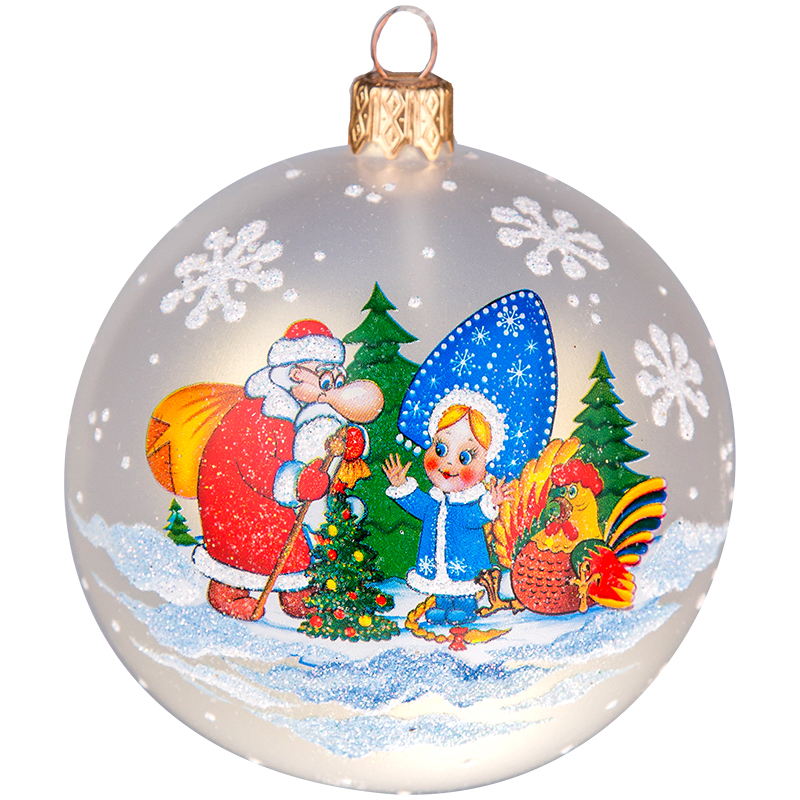 31 декабря 2022 г – 08 января 2023 гВнимание! Возможны заезды с любой даты!Фирма оставляет за собой право перестановки экскурсионных дней, не меняя объема предоставляемых услуг.Внимание! Размещение в гостинице в первый день – после экскурсионной программы! Расчётный час во всех гостиницах: заезд после 14:00 (15:00), выезд до 12:00.Ориентировочное время начала экскурсий - 10:00.Информация о месте и времени сбора содержится в ЭКСКУРСИОННОЙ ПРОГРАММЕ , высылаемой за неделю до приезда вместе с ВАУЧЕРОМ на размещение в гостинице.При приезде туристов до 09:00 и при отъезде после 18:00 мы гарантируем выполнение всей экскурсионной программы в полном объеме. В остальных случаях все вопросы обсуждаем в индивидуальном порядке.Программа 7 дней / 6 ночей.1 день – Самостоятельный заезд   Начало экскурсии от гостиницы примерно в 10-00, окончание в центре города. Обзорная экскурсия по городу, экскурсия в Петропавловскую крепость с посещением Собора Святого Петра и Павла и Тюрьмы Трубецкого Бастиона.- 17-00 НОВОГОДНИЙ ПЕТЕРБУРГ. Увидим сказочное освещение Петербурга , узнаем о традициях встречи Нового Года и РождестваЕще с давних времен, побываем в «НОВОЙ ГОЛЛАНДИИ»(все подробности во время  экскурсии)2 день – Экскурсия в ЦАРСКОЕ СЕЛО  с посещением Екатерининского Дворца и Янтарной комнаты.3 день – Экскурсия «Ансамбль Дворцовой площади» с посещением Эрмитажа ( по желанию туристов возможна замена на Юсуповский Дворец,               Музей Фаберже и др. описанные на сайте . Заказывать их нужно не позднее чем, за 3 недели до приезда)4 день – Свободный день .При желании можно дополнительно выбрать экскурсию из СБОРНОГО КОНСТРУКТОРА НА САЙТЕ.5 день –  Автобусная экскурсия «Ораниенбаум и  Кронштадт» с сопровождающей экскурсией по трассе (проезд по Дамбе, через Финский залив по уникальному Комплексу защитных сооружений, спасающему город от наводнений и соединяющему остров с Санкт-Петербургом). Автобусно-пешеходная экскурсия по городу с посещением Никольского Морского собора. Также вы проедете по новой скоростной магистрали – ЗСД (Западному скоростному диаметру), проложенной прямо над невскими водами, увидите и огромный морской порт, и новый красавец-стадион, и самый высокий в Европе небоскреб «Лахта-центр» В Ораниенбауме посещаем Большой Меншиковский Дворец . Окончание экскурсии в центре города. После экскурсий в гостиницу туристы добираются самостоятельно.6 день –Свободный день Приглашаем на экскурсии из сборного конструктора..7 день –номер до 12-00, Самостоятельный выезд                               Стоимость в рублях на 1 чел., гражданина РФ, взрослого при размещении в 2-м номере и заезде в любой день 31 декабря 22г по 08 января23г комиссия 10%Просим обратить внимание на сезонность в таблице! Если ваш заезд затрагивает несколько периодов, стоимость будет пересчитываться!Стоимость в рублях на 1 человека, взрослого, гражданина РФ при размещении в 2-м номере и заезде в любой день.



 При размещении 3-им в номере на раскладушке взрослому и школьнику предоставляется скидка 10 % от стоимости пакета, для детей школьного и дошкольного возраста предоставляются дополнительные скидки (указаны в рублях):Дополнительно за встречу в аэропорту (1-4 чел),  в зале прибытия, на табличке будет фамилии туристов 1550 руб/за машину. За проводы в аэропорт (1-4 чел)  1350 руб/ за машину.Дополнительно встреча на ж/д   640рубл/ машина 1-4 чел.Проводы на ж/д 580 рубл/ машина 1-4 чел.В стоимость входит:1/  Шесть ночей в двухместном номере , выбранной гостиницы , завтрак при наличии в описании.2/ Музеи с экскурсионным обслуживанием + входные билеты.        .         -  Петропавловская крепость (Петропавловский собор) – входной билет и экскурсия.         -  Эрмитаж - экскурсия+ входной билет         -  Екатерининский Дворец          -  Ораниенбаум (Меншиковский Дворец)        3/Автобусные экскурсии : Обзорная по Санкт- Петербургу, Новогодний Петербург,      .        Ораниенбаум+ Кронштадт – автобусно-пешеходная экскурсия по городу, посещение Морского собора.5/ Работа экскурсовода   по программе)  Место проживанияПериод7д /6нДоплата за 1-м (SNGL) / (6 ночи)Общежитие при РГПУ им. Герцена 
на Казанской ул., д.6 
2-м с уд-ми в номере  без завтрака)31.12.22 по 08.01.232573812672Общежитие при РГПУ им. Герцена 
на Казанской ул., д.6 
2-м с уд-ми в блоке без завтрака31.12.22 по 08.01.23211303840Санкт-Петербург 4****2-м стандартПироговская набережная, д. 5/2завтрак «шведский стол»31.12.22 по 08.01.23Санкт-Петербург 4****2-м стандартПироговская набережная, д. 5/2завтрак «шведский стол»НЕВА261226108Санкт-Петербург 4****2-м стандартПироговская набережная, д. 5/2завтрак «шведский стол»ФОРД23050                              9180Москва 4****2-м стандартплощадь Александра Невского, д. 2завтрак «шведский стол»31.12.22 по 08.01.232612212280А Отель Фонтанка 3***2-м стандарт завтрак «шведский стол»31.12.22 по 08.01.232612210752Октябрьская 4**** (гл. корпус)2-м стандарт завтрак «шведский стол»31.12.22 по 08.01.232650011910Catherine Art Hotel 4****2-м стандарт без завтрака31.12.22 по 08.01.233457019680Catherine Art Hotel 4****2-м Смарт без завтрака31.12.22 по 08.01.233073016200Отель Достоевский завтрак шв.стол31.12.22  по  08.01.232995015180Станция Владимирский 18, завтрак шв.стол31.12.22  по  08.01.2329530150007д /6 нДошкольник-2000Школьник  До 14 лет включительно-1500Школьник от 14 лет и студент 
(при наличии  ученического и студенческого билета при входе в музей)-900Пенсионер (при наличии с собой в музеях пенсионного удостоверения)-500